Wahl des/der 1. VorsitzendenVorname NameJa				Nein			Enthaltung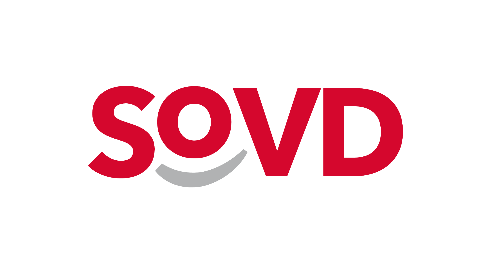 Wahl des/der 2. VorsitzendenVorname NameJa				Nein			EnthaltungWahl des/der stv. 2. VorsitzendenVorname NameJa				Nein			EnthaltungWahl des/der Schatzmeisters/inVorname NameJa				Nein			EnthaltungWahl des/der stv. Schatzmeisters/inVorname NameJa				Nein			EnthaltungWahl der FrauensprecherinVorname NameJa				Nein			EnthaltungWahl des/der Schriftführer/inVorname NameJa				Nein			EnthaltungWahl des/der Beisitzers/inVorname NameJa				Nein			EnthaltungWahl des/der Beisitzers/inVorname NameJa				Nein			EnthaltungWahl des/der Revisors/inVorname NameJa				Nein			Enthaltung#